CLASSIFIED SENATE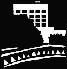 